 Ghyll Golf Club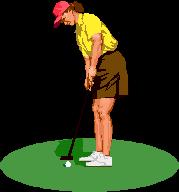 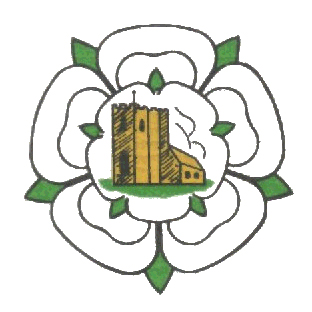   Barnoldswick.   BB18 6JH Telephone 01282 842466LADIES OPENAM/AMSTABLEFORDWEDNESDAY 4th AUGUST 2021£40 per team of 42’s included85% Handicap – 2 best scores to countMAXIMUM HANDICAP 40ENTRY FORM-Ghyll Ladies AM/AM Wednesday 4th August 2021Players: 1 ………………………………….	2 ………………………………….	       3 ………………………………… 4 …………………………………..Contact email address/postal address and phone number please.Cheques payable to Ghyll Golf Club Ladies section.Please send entry form and remittance  to:Susan Taylforth, 4 Birch Hall Road, Earby,Lancashire. BB18 6JX.Tel: 01282 843232   email: staylforth@hotmail.co.ukWinners will be notified and prize vouchers posted.